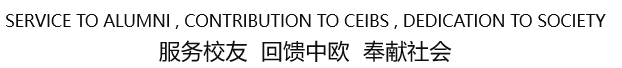 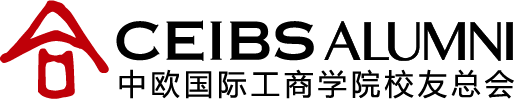 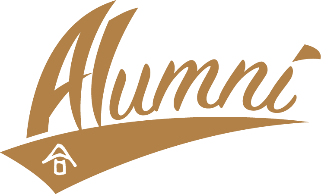 中欧校友会各地分会入会申请表CEIBS Alumni Chapters Application Form注：入会申请仅限于中欧校友及在校学生。请您填写下表并选择希望加入的校友分会（在列表前面的框内打勾即可）。Note: Applicant is restricted to CEIBS alumni and students. Please fill in the form below and add the ticks in the front of the Alumni Chapters list you want to join.入会可联系我们Contact Us中欧国际工商学院校友总会秘书处办公室CEIBS Alumni Association Secretariat电话 /Tel：         	021-58536868电子邮件/E-mail：      ceibsaa@ceibsaa.com本人申请成为上述分会的会员。愿意遵守分会章程，履行应尽义务，享有赋予的权利，维护分会的共同利益。I apply to be a member of the above Alumni chapters and I’ll comply with Alumni chapter’s regulations, fulfill obligations, enjoy the rights conferred, and maintain the common interests of Alumni chapters.申请人签字：________________         申请日期：________________Applicant signature                 Date申请人姓名： Name：申请人姓名： Name：性别： Gender: 性别： Gender: 班级：Class:公司名称：Company Name: 公司名称：Company Name: 公司名称：Company Name: 公司名称：Company Name: 职务：Title: 企业行业： Industry:企业行业： Industry:企业性质： Enterprise property:企业性质： Enterprise property:是否为上市公司：   Listed company or not:公司地址：Company Add.: 公司地址：Company Add.: 公司地址：Company Add.: 公司地址：Company Add.: 邮编:Post code:公司电话：Tel.:公司电话：Tel.:公司电话：Tel.:手机：Mobile:微信号：WeChat number:电子邮件：E-mail:华北片区 North Area（共11个，Total in 11）华北片区 North Area（共11个，Total in 11）华北片区 North Area（共11个，Total in 11）华北片区 North Area（共11个，Total in 11）序号NO组织名称Organization序号NO组织名称Organization1北京校友会 Beijing Chapter2北京798分会 Beijing 798 Chapter 3青岛分会 Qingdao Chapter4沈阳分会 Shenyang Chapter5天津分会 Tianjin Chapter6大连分会 Dalian Chapter7河北分会 Hebei Chapter8吉林分会 Jilin Chapter9山西分会 Shanxi Chapter10黑龙江分会 Heilongjiang Chapter11济南分会 Jinan Chapter华东片区 Huadong Area （共19个，Total in 19）华东片区 Huadong Area （共19个，Total in 19）华东片区 Huadong Area （共19个，Total in 19）华东片区 Huadong Area （共19个，Total in 19）序号NO组织名称Organization序号NO组织名称Organization1上海校友会Shanghai Chapter 2上海校友会(陆家嘴&黄浦分会) Shanghai Chapter (Lujiazui & Huangpu area)3上海校友会（国际分会） Shanghai Chapter (International)4上海校友会（徐汇分会）Shanghai Chapter (Xuhui area)5上海校友会（嘉定分会） Shanghai Chapter (Jiading area)6上海校友会（自贸区分会） Shanghai Chapter (SH free trade zone)7上海校友会（静安分会） Shanghai Chapter (Jingan area)8上海校友会（青浦分会） Shanghai Chapter (Qingpu area)9上海校友会（长宁分会） Shanghai Chapter (Changning area)10南京分会 Nanjing Chapter11苏州分会 Suzhou Chapter12昆山分会 Kunshan Chapter13无锡分会 Wuxi Chapter14浙江分会 Zhejiang Chapter15宁波分会 Ningbo Chapter16安徽分会 Anhui Chapter17常州分会 Changzhou Chapter18江西分会 Jiangxi Chapter19南通分会 Nantong Chapter华南片区 Huanan Area（共7个，Total in 7）华南片区 Huanan Area（共7个，Total in 7）华南片区 Huanan Area（共7个，Total in 7）华南片区 Huanan Area（共7个，Total in 7）序号NO组织名称Organization序号NO组织名称Organization1深圳分会 Shenzhen Chapter2香港分会 Hong Kong Chapter3广州分会 Guangzhou Chapter4台湾分会 Taiwan Chapter5珠澳分会 Zhu&Macau Chapter  6福建分会 Fujian Chapter7广西分会 Guangxi Chapter中西部片区 Central West Area（共11个，Total in 11）中西部片区 Central West Area（共11个，Total in 11）中西部片区 Central West Area（共11个，Total in 11）中西部片区 Central West Area（共11个，Total in 11）序号NO组织名称Organization序号NO组织名称Organization1重庆分会 Chongqing Chapter2河南分会 Henan Chapter3四川分会 Sichuan Chapter4宁夏分会 Ningxia Chapter5云南分会 Yunnan Chapter6新疆分会 Xinjiang Chapter7贵州分会 Guizhou Chapter8陕西分会 Shanxi Chapter9湖南分会 Hunan Chapter10甘肃联络处 Gansu Liaison Office11湖北分会 Hubei Chapter海外片区 Overseas Area（共17个，Total in 17）海外片区 Overseas Area（共17个，Total in 17）海外片区 Overseas Area（共17个，Total in 17）海外片区 Overseas Area（共17个，Total in 17）序号NO组织名称Organization序号NO组织名称Organization1英国分会 UK Chapter2菲律宾分会 Philippines Chapter3法国分会 France Chapter4新加坡分会 Singapore Chapter5德国分会 Germany Chapter6美国分会 US Chapter7西班牙分会 Spain Chapter8多伦多 Toronto Chapter9瑞士分会 Switzerland Chapter 10温哥华分会 Vancouver Chapter11韩国分会 Korea Chapter12加纳分会 Ghana Chapter13澳新分会Australia & New Zealand Chapter14尼日利亚分会 Nigeria Chapter15印度分会 India Chapter16非洲法语区分会Francophone Africa Chapter17印尼分会（筹）Indonesia Chapter